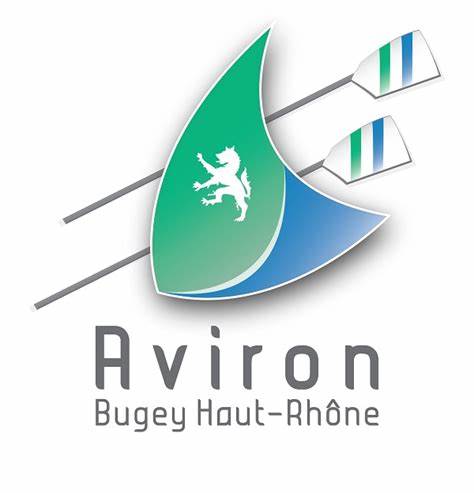 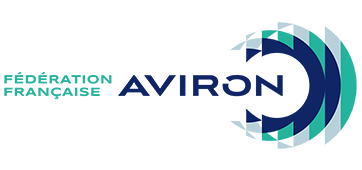 STAGE D’ETE 2022 - INSCRIPTION ADULTESDu lundi au vendredi, de 18 h 00 à 20 h 00 – Tarif : 110 €	JUILLET	AOUT Du 11 au 15 juillet 2022	 Du 1er au 5 août 2022 Du 25 au 29 juillet 2022COORDONNEES DU STAGIAIRENom	Prénom	N° de Sécurité Sociale	Date de naissance	Lieu de naissance	Adresse	Code Postal	Ville	Téléphone(s) 	/	Adresse mail 	Personne à contacter en cas d’urgenceNom	Prénom	Téléphone(s) 	/	ATTESTATION DE NATATIONJe soussigné(e) 	certifie savoir nager 25 mètresDROIT A L’IMAGEJe soussigné(e) 	Autorise la reproduction et la représentation photographique 	oui 	non REGLEMENTRèglement : 	 €   	 Espèce 		 Chèque n°	sur la banque		  Chèques vacances		Date d’inscription :Signature  En cas d’annulation le remboursement ne pourra se faire que sur présentation d’un certificat médical